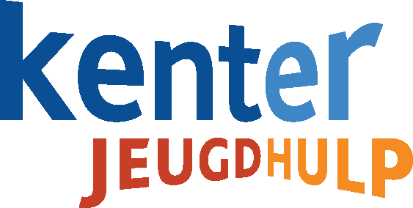 PRIVACYVERKLARINGNaam cliënt (jongere)		: __________________________________________________          Geboortedatum			: __________________________________________________Naam zorgverzekering		: __________________________________________________Polisnummer zorgverzekering	: __________________________________________________BSN				: __________________________________________________Startdatum zorgtraject		: __________________________________________________enNaam zorgaanbieder		: Kenter JeugdhulpAGB-code			: 79790333Naam behandelaar		: __________________________________________________________________verklaren dat tussen partijen een behandelrelatie is aangegaan, waarvoor de zorgaanbieder een tarief in rekening wenst te brengen overeenkomstig de Wet marktordening gezondheidszorg.Vermelding diagnose-informatie op factuurdat de cliënt er uit oogpunt van bescherming van zijn persoonlijke levenssfeer bezwaar tegen heeft, dat gegevens die te herleiden zijn tot een door de zorgaanbieder met betrekking tot de cliënt gestelde diagnose, op de declaratie worden vermeld. dat de zorgaanbieder, in overeenstemming met artikel 6 van de Regeling gespecialiseerde GGZ, vermelding van de onder 2 vermelde gegevens achterwege zal laten.Plaats	: _____________________________________ 	Datum: _______________________________________Handtekening cliënt				Handtekening zorgaanbieder (behandelaar)______________________________________________	______________________________________________